College of Engineering & Technology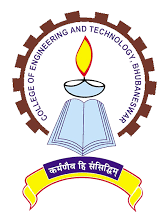 (An Autonomous & Constituent College of Biju Patnaik University of Technology, Odisha)Techno Campus, PO: Mahalaxmivihar, BHUBANESWAR-751029, INDIAProf. P. K. Patra			Ref. No.  1997   /CET 			Date:   22/09/2021  PRINCIPALNOTICE FOR PROJECT ASSISTANT IN OURIIP PROJECTA walk in interview will be held on 04.10.2021 at 11.00 AM in Department of Computer Science & Engineering,College of Engineering and Technology, Bhubaneswar for engaging one no of Project Assistant in the OURIIP project. The interested candidates may visit the College Website www.cet.edu.in for further detailed information.  No TA/DA will be admissible to the candidates for attending the interview. The authority reserves the right to cancel the above walk-in-interview without assigning any reason thereof. 										        Sd/-										   PRINCIPAL 